Website:Ouderenzorg in de 1e lijn: basismodule Algemeen

Professionals in de eerste lijn, POH-S, praktijkverpleegkundigen, wijkverpleegkundigen, POH- GGZ, worden steeds vaker geconfronteerd met oudere patiënten met complexe problematiek. Dit vraagt van de professional in de eerste lijn dat zij zicht hebben in de gezondheidsproblemen bij ouderen en een analyse kunnen maken van de gezondheid van de oudere. 

De in de wijk wonende (kwetsbare) oudere vereist specifieke aandacht van de professional en een proactieve houding (Healthy Ageing). De opleiding Ouderenzorg in de 1e lijn bestaat uit twee modules namelijk: Basismodule en Verdiepingsmodule. In deze modules staan competenties voor de 1e lijns professional ouderenzorg centraal. 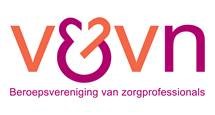 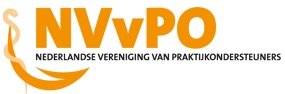 Na het volgen van de basismodule bent u in staatuw visie op ouderenzorg uit te dragen: geïnspireerd op de visie van Joris Slaets;kwetsbaarheid te definiëren; de actuele ontwikkelingen binnen de zorg voor ouderen te benoemen;veel voorkomende gezondheidsproblemen bij ouderen en verschillende ziektebeelden bij ouderen te herkennen op basis van kennis van de normale en pathologische veroudering (gerontologie en geriatrie) en de in de praktijk voorkomende stoornissen (geriatric giants);met uw kennis van de meest voorkomende geriatrische ziektebeelden in de eerste lijn de problematiek vroegtijdig te signaleren;op een goede wijze de zorgvraag in kaart te brengen en adequate zorg in te zetten;tot een goede risicotaxatie te komen voor wat betreft eenzaamheid en pathologische rouw, dementie, depressie en delier;alledaagse klachten en kleine kwalen bij ouderen te signaleren en te herkennen en goede interventies of doorverwijzing te initiëren. AlgemeenUitgebreidPraktischUitgebreidBinnen de modules ouderenzorg staan een aantal kernwaarden centraal:Eigen regie en zeggenschap van de oudere en zijn/ haar autonomie;Het voorkómen dat de situatie van de (kwetsbare) oudere verergert;De samenhang tussen: wonen, welzijn en zorg/formele en informele zorg/eerste en tweede lijn/tussen disciplines/tussen thuis en de instelling;Zorg op het goede moment, integrale zorg;Integrale samenwerking;Het leveren van kwalitatief goede zorg, op tijd, toegankelijk en kosteneffectief.Structuur van de moduleDe onderwijsinhoud van de opleiding wordt gestructureerd rond de volgende kerncompetenties:
1. Vakinhoudelijk handelen
2. Communicatie
3. Samenwerken
4. Kennis en wetenschap
5. Maatschappelijk handelen 
6. Organisatie 
7. Professional en kwaliteitsbevorderaar
InhoudVisie op de oudere(n) (zorg); Wat is een kwetsbare oudere;Psychologische / sociologische ontwikkeling en levensfasen;Geheugenproblematiek en psychologische problematiek: eenzaamheid en rouw;Geheugenproblematiek: Psychiatrie: veel voorkomende beelden: dementie depressie, delier; Presentie en de dementerende patiënt;Alledaagse klachten en kleine kwalen bij ouderen. 
Vervolg op de module Ouderenzorg in de 1e lijn: 
Ouderenzorg in de 1e lijn: Verdieping PraktischDoelgroepHBO geschoolde professionals in de 1e lijnInstroomniveauHBO werk- en denkniveauStartdata25-09-2017TijdenLesdag is op maandag van 18.30 tot 21.30 uur (lesdag 1 begint in de middag). Duur8 dagdelenTijdsinvesteringTijdsinvestering 1 x in de 14 dagen een lesdag daarnaast heeft u een werkplek in een huisartsenpraktijk of bij de thuiszorg, daarnaast een halve dag zelfstudie in de week.PrijsPrijs basismodule: € 850,- (inclusief cursusarrangement*) onder voorbehoud. 

*Cursusarrangement: benodigde readers, elektronische leeromgeving, onbeperkt koffie, thee en ijswater. Gebruik van de klantenlounge en kosteloos toegang tot draadloze internetverbinding. LocatieGroningenAfrondingNa afronding van de module ontvangt u een (deel)certificaat van, Hanzehogeschool Groningen Professionals en BedrijvenVervolg of verdiepingOuderenzorg in de 1e lijn: VerdiepingContactpersonenSecretariaat: Nanda Oosten (050) 595 70 60
zorgenwelzijn@org.hanze.nl

Coördinator van de modules: Beatrice Schilstra (050) 595 73 34
b.schilstra@pl.hanze.nlBijzonderhedenAccreditatie; de modules zijn geaccrediteerd bij V&VN en de NVvPO